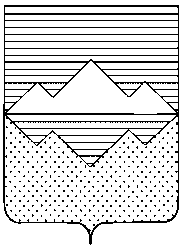 АДМИНИСТРАЦИЯСАТКИНСКОГО МУНИЦИПАЛЬНОГО РАЙОНАЧЕЛЯБИНСКОЙ ОБЛАСТИПОСТАНОВЛЕНИЕОт «07» марта 2024 года № 131г. СаткаО      торговом        обслуживании     населения   17 марта 2024 годаВ связи с проведением  праздника  «Масленица» в г. Сатка 17 марта 2024 года и в целях удовлетворения покупательского спроса в период проведения  праздника:ПОСТАНОВЛЯЮ:Отделу координации потребительского рынка, организации торговли и услуг  Администрации Саткинского муниципального  района  организовать торговое обслуживание: МАУ ДК «Магнезит», МБУ «ЦКС» ГДК «Строитель», МБУ ГДК «Металлург» - 17  марта 2024 года.Руководителям торговых предприятий, участвующим в торговом обслуживании обеспечить соблюдение действующего законодательства в сфере торговли и обеспечить соблюдение рекомендуемого перечня мероприятий в соответствии с приложением 1. 3. Отделу организационной и контрольной работы Управления делами и организационной  работы  Администрации  Саткинского муниципального района (Корочкина Н.П.)  разместить настоящее постановление на сайте Администрации Саткинского муниципального района.24. Контроль выполнения настоящего постановления возложить на заместителя Главы Саткинского   муниципального    района    по    экономике   и  стратегическому  развитию И.М. Ковригину. Глава Саткинского муниципального района                                                     А.А. Глазков                  Приложение 1                                                                                                    к постановлению Администрации                                                                                               Саткинского муниципального районаот «07» марта 2024 года № 131Рекомендуемый перечень мероприятий 1.  Обеспечить праздничное оформление.2. Сформировать широкий ассортимент товара.3.  Обеспечить наличие ценников, оформленных с соблюдением всех требований.4. Обеспечить выполнение требований  санитарно-эпидемиологического  благополучия                населения,   правил торговли, правил пожарной безопасности, наличия документов,   подтверждающих качество продукции и т.д.5. Обеспечить  наличие упаковочных  материалов. 6. Обеспечить уборку бытового мусора после завершения работы.